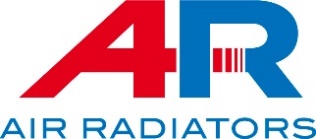 Sales Administration Market leading Australian Heat Transfer Systems manufacturerProviding professional, accurate and timely customer service and sales support 4 Days per week  9:00am to 3:00pm Air Radiators is an award-winning Australian Manufacturer, providing specialised Heat Transfer systems for mobile and stationary applications. With over 40 years of industry experience and an impressive list of Australian and International customers, we have a highly regarded reputation for delivering top quality Heat Transfer systems.Reporting to the Sales Manager, you will be part of the sales team.  You will be responsible for the management of incoming customer orders through the Pronto ERP system. Advocating for our customers internally and supporting the sales team to provide our valued customers with a great service.Key responsibilities include:Management of incoming customer enquiries via telephone or emailResponding to customer enquiries providing detail on schedule availability, pricing, freight, and deliveryResolution of customer concerns including effective communication internally on customer requirementsManagement and processing of customer warranty claimsSales order processing of customer PO’s and schedulesCoordination of lead times and delivery dates with Production PlanningPrepare and issue customer order acknowledgmentsAssist the sales team in organising sales events and trade showsAssist with general administration tasks as required and daily Sales reportingCollation of Sales Team KPI’sKey skills and experience required Three to five years’ experience working in a sales team customer service roleProven customer service skillsStrong computer skills – ERP/MRP, MS Word, excel and PowerPointHigh attention to detailCustomer-centricExcellent communication skills, both written and verbalSelf-managed with good ability to prioritise workloadFor further information on who we are and what we do, visit our website: www.airradiators.comEmail Applications to: recruitment@airrads.com.au with Sales Administration in the subject line.